« 07»  мая  2018 								      		№  155                                                                                                                             В целях приведения муниципального нормативного правового акта в соответствие с действующим законодательством,  руководствуясь  Уставом  поселка Березовка,  ПОСТАНОВЛЯЮ:1. Внести в Постановление администрации поселка Березовка от 06 декабря 2017 № 575 «Об утверждении административного регламента предоставления муниципальной услуги "Внесение изменений в разрешения на строительство (реконструкцию) объектов капитального строительства»   следующие  изменения:1.1 Пункт 2.6.2 Административного регламента читать в редакции  1.2 Пункт 2.6.3 Административного регламента изменить и изложить в следующей редакции: реквизиты правоустанавливающих документов на такие земельные участки в случае, указанном в части 21.5  ст. 51 Градостроительного Кодекса РФ.1.3  Пункт 2.6.4 Административного регламента читать в редакции: реквизиты градостроительного плана земельного участка, на котором планируется осуществить строительство, реконструкцию объекта капитального строительства в случае, предусмотренном частью 21.7 ст. 51 Градостроительного Кодекса РФ.1.4 Пункт 2.6.5.3 Административного регламента изложить: реквизиты решения о предоставлении права пользования недрами и решения о переоформлении лицензии на право пользования недрами в случае, предусмотренном частью 21.9 ст. 51 Градостроительного Кодекса РФ.1.5 Пункт 2.6.6.9 Административного регламента читать: решение общего собрания собственников помещений и машино-мест в многоквартирном доме, принятое в соответствии с жилищным законодательством в случае реконструкции многоквартирного дома, или, если в результате такой реконструкции произойдет уменьшение размера общего имущества в многоквартирном доме, согласие всех собственников помещений и машино-мест в многоквартирном доме;   2. Контроль над  исполнением Постановления оставляю за собой.3.Настоящее Постановление вступает в силу со дня  опубликования в  газете «Пригород», подлежит размещению на официальном сайте (www.pgt-berezovka.ru).  Глава  поселка                                                                  	                  С.А. Суслов         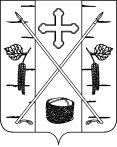 АДМИНИСТРАЦИЯ ПОСЕЛКА БЕРЕЗОВКАБЕРЕЗОВСКОГО РАЙОНА КРАСНОЯРСКОГО КРАЯПОСТАНОВЛЕНИЕп. Березовка«О внесении изменений в Постановление Администрации поселка Березовка от 06.12.2017 № 575 «Об утверждении административного регламента предоставления муниципальной услуги "Внесение изменений в разрешения на строительство (реконструкцию) объектов капитального строительства»